November 19, 2020A-00070104R-2020-3022866TRISTATE HOUSEHOLD GOODS TARIFF CONFERENCE INCATTN CHARLIE MORRISP O BOX 6125LANCASTER PA  17607-6125RE:  for Warners Motor Express, Inc. -- Tariff FilingMr. Morris:On November 13, 2020, the 342nd Page 2, 34th Revised Page 2-C, 72nd Revised Page 7, Original Page 106-B-1, and Original Revised Page 106-B-2, to Tristate Tariff Freight Pa. P.U.C. No. 54 were filed for the Commission’s approval.  The filing was accepted for filing and docketed with the Public Utility Commission.These revised pages to Tristate Tariff Freight Pa. P.U.C. No. 54 have been accepted and approved.  The proposed changes shall be effective as per December 16, 2020 (except as noted in the officially filed tariff).  This case shall now be marked closed.  						Very truly yours,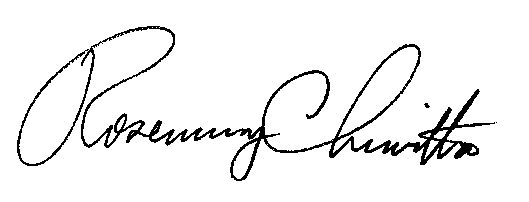 																			Rosemary Chiavetta						Secretary